СВОД ПРЕДЛОЖЕНИЙО РЕЗУЛЬТАТАХ ПРОВЕДЕНИЯ ПУБЛИЧНЫХ КОНСУЛЬТАЦИЙпо проекту постановления администрации Кондинского района «Об утверждении муниципальной программы «Развитие культуры и туризма в Кондинском районе на 2017-2020 годы»В  соответствии с пунктом 5 Порядка проведения в администрации Кондинского района  оценки  регулирующего  воздействия  проектов  муниципальных нормативных  правовых актов и экспертизы муниципальных нормативных правовых актов,    затрагивающих   вопросы   осуществления   предпринимательской   и инвестиционной  деятельности,  утвержденного  постановлением  администрации Кондинского района от 28.09.2015 № 1213,  управлением культуры администрации Кондинского района в период с 17 октября 2016 года по 28 октября 2016 года года проведены публичные консультации по проекту постановления администрации Кондинского района «Об утверждении муниципальной программы «Развитие культуры и туризма в Кондинском районе на 2017-2020 годы».Уведомление о проведении публичных консультаций с указанием способа направления предложений, контактных лиц и т.п., а также проект постановления с пояснительной запиской, опросный лист размещены на официальном сайте в разделе «Оценка регулирующего воздействия» - публичные консультации.Извещения о проведении публичных консультаций направлены электронной почтой общественным организациям ветеранов, инвалидов и многодетных семей «София» (прилагается).При проведении публичных консультаций получены отзывы:Отзывов, а также замечаний и предложений от негосударственных организаций  в адрес регулирующего органа не поступало.Результаты   публичных  консультаций  и  позиция  регулирующего  органа  (органа,  осуществляющего  экспертизу муниципального нормативного правового акта) отражены в таблице результатов публичных консультаций.Таблица результатов публичных консультацийПриложение:Копии направленных извещений о проведении публичных консультаций Начальник управления культуры                                  Г.В. Крылова31.10.2016г.Исп. Коркишко Марина Александровнаглавный специалист УК (34677)32856ПРИЛОЖЕНИЕ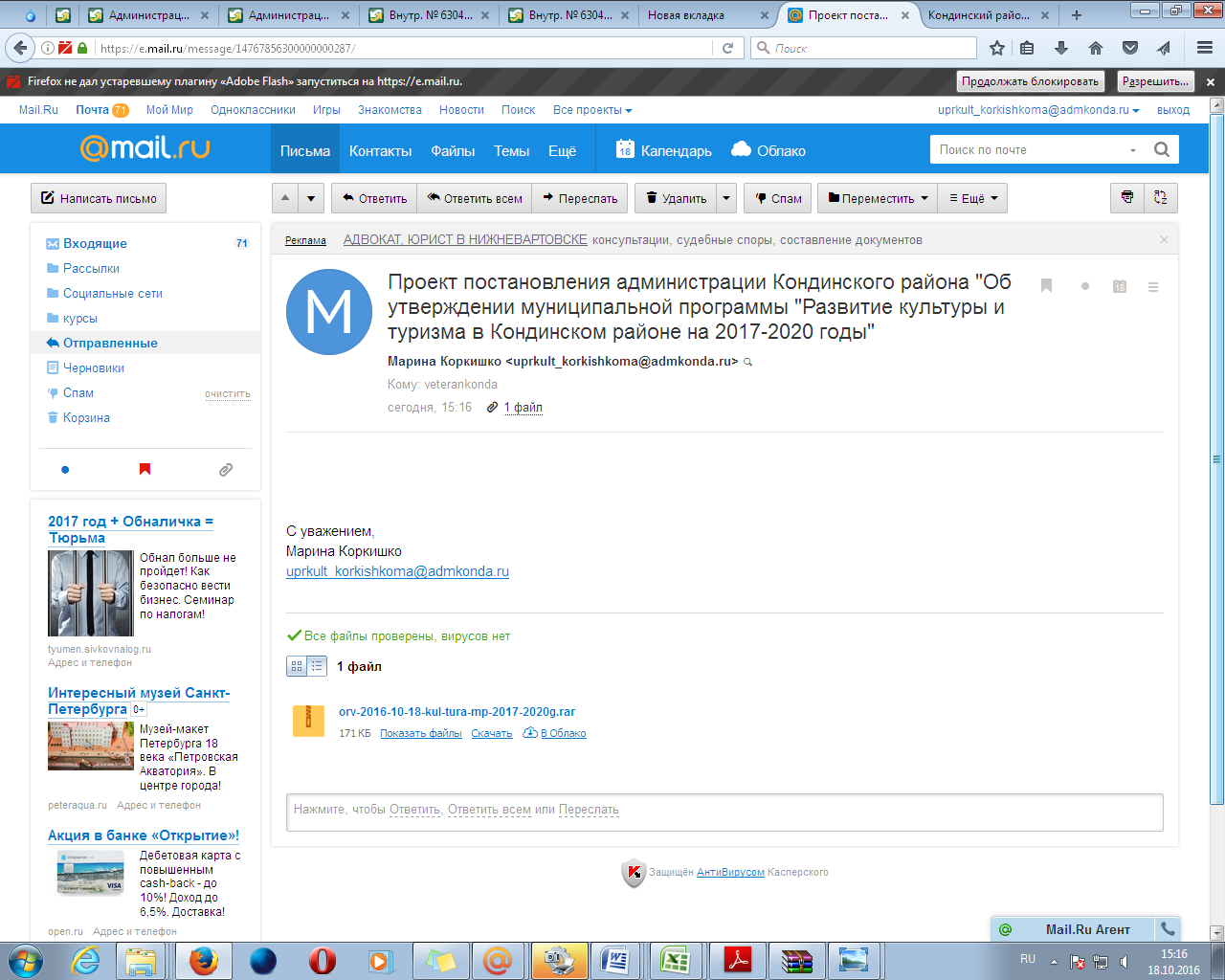 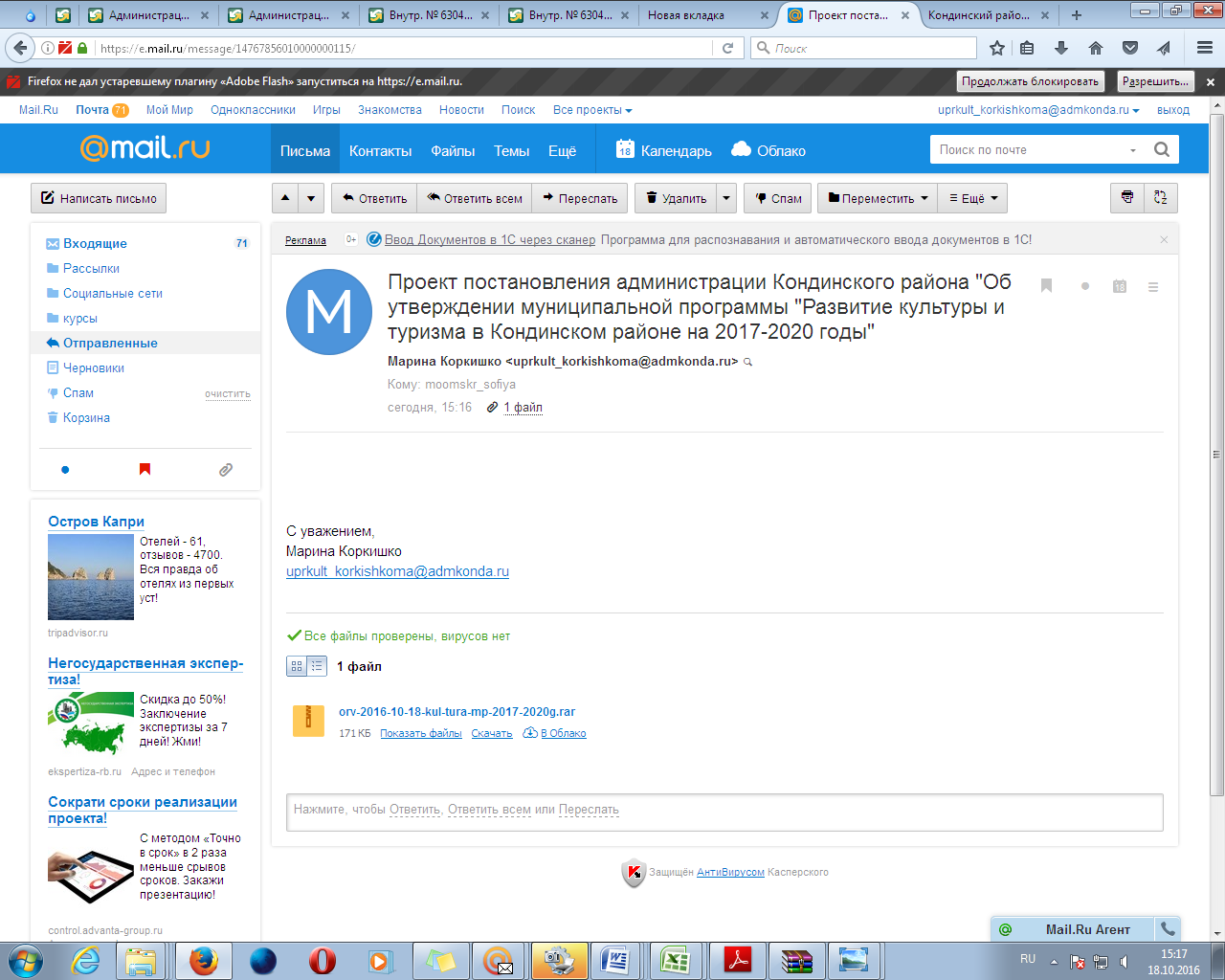 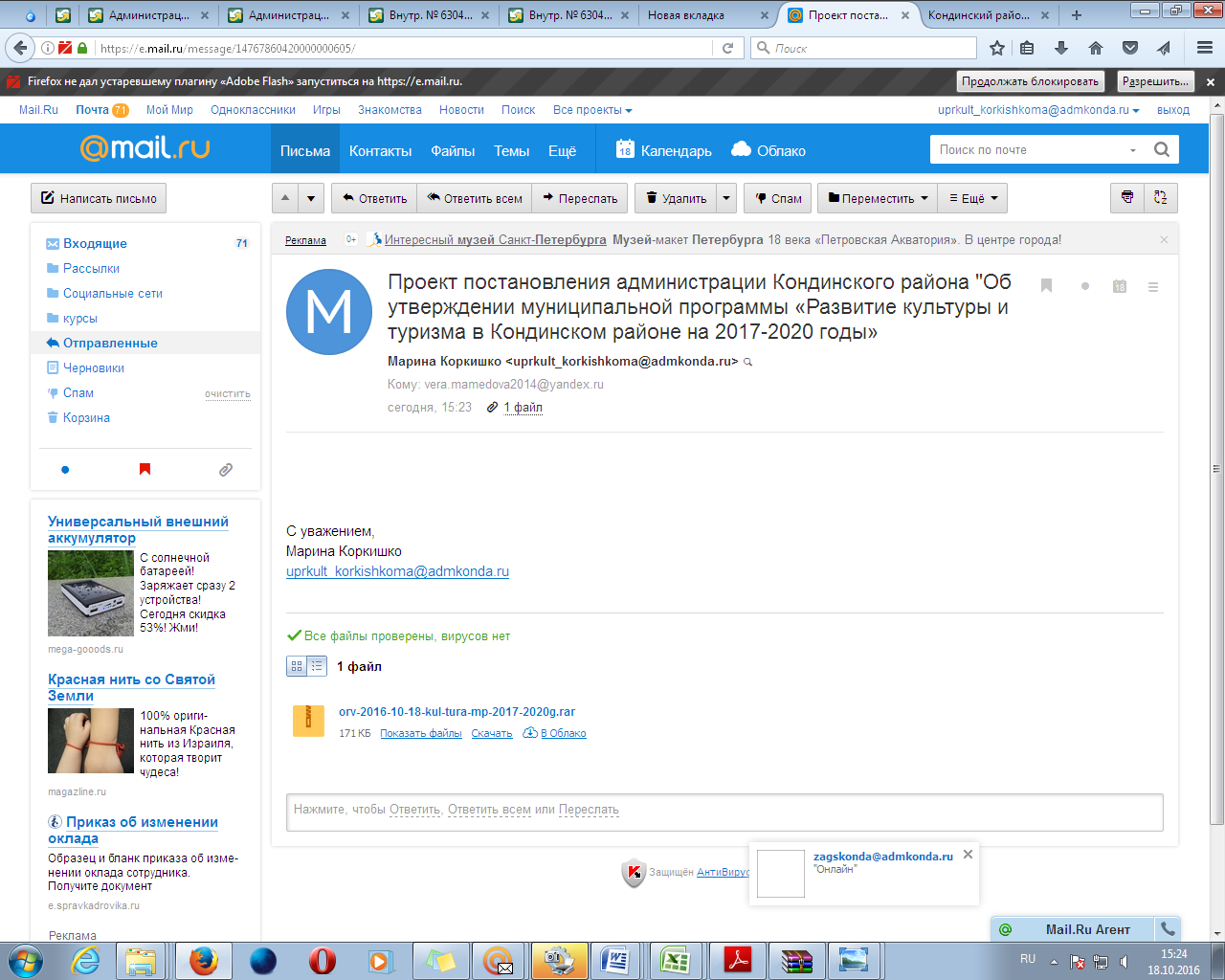 Результаты публичных консультацийРезультаты публичных консультацийРезультаты публичных консультацийнаименование субъекта публичных консультацийвысказанное мнение (замечания и (или) предложения)позиция регулирующего органа или органа, осуществляющего экспертизу (с обоснованием позиции)негосударственные организации, в том числе социально ориентированные некоммерческие организацииНе имеетсяПроект НПА не требует дополнительных изменений, т.к. замечаний, предложений и отзывов по вопросам, касающимся регулирующих отношения в сфере предпринимательской и инвестиционной деятельности от участников публичных консультаций а адрес регулирующего органа не поступало